Deceptively Simple, Irresistibly BeautifulGems of the Intermediate Piano RepertoireAlison S. Barr, pianist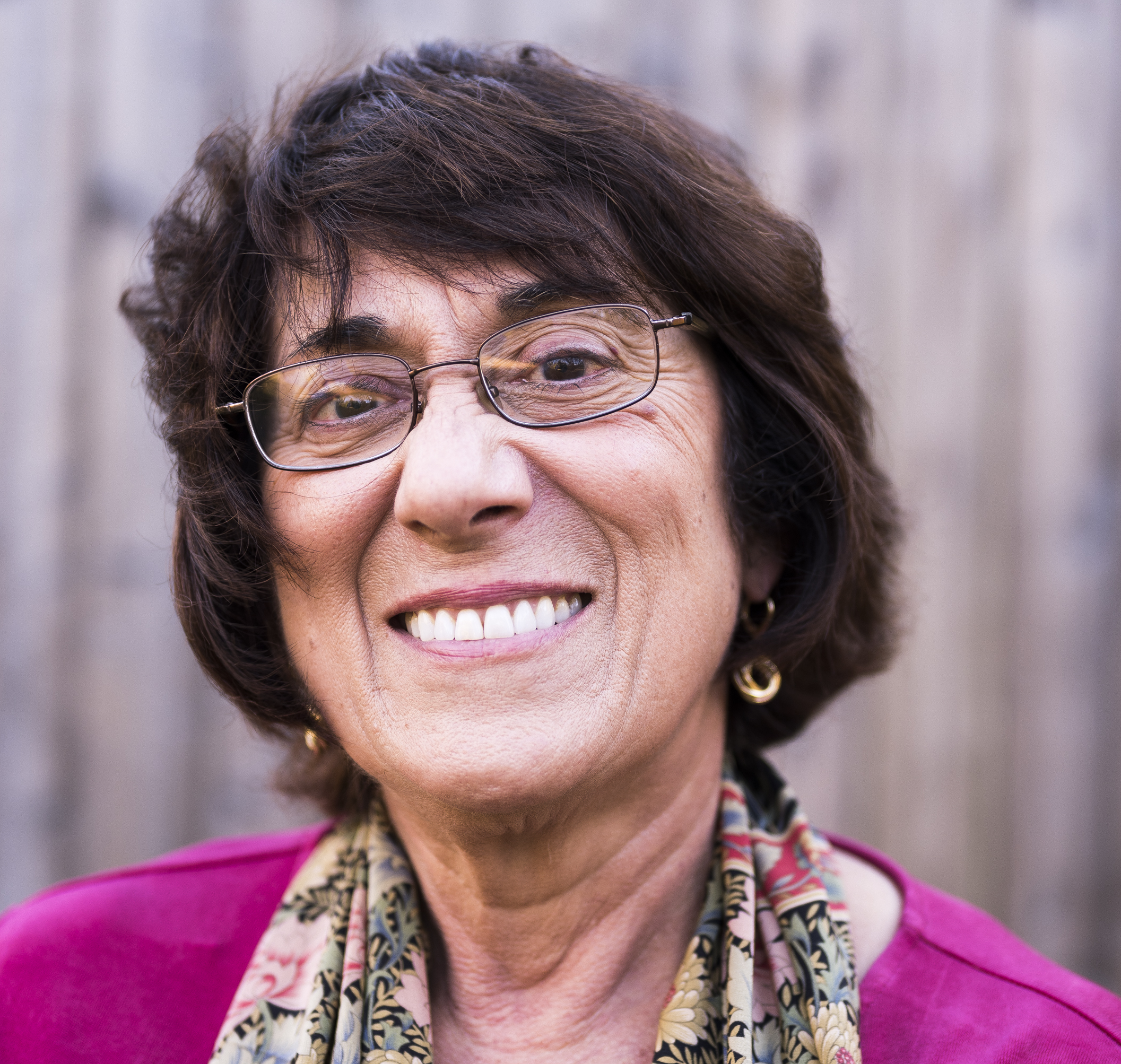 Prelude in G………………………………………………………..…Georg F. Handel	from “Seven Pieces”		          	            1685-1759Allegro in F………………………………………………………….…Joseph Haydn	from “Twelve Short Pieces”		            1732-1809Minuet……………………………………………………………Wolfgang Amadeus Mozart 	found in “Simply Mozart,” pub. Alfred             1756-1791	Gertrude’s Dream Waltz………………………………………..Ludwig van BeethovenConsolation in E, Op. 30, #3…………………………………..Felix Mendelssohn	from “Songs Without Words”                           1809-1847The Poet Speaks, Op. 15, #13…………………………………Robert Schumann	from “Scenes from Childhood”                         1810-1856Morning Prayer, Op. 39…………………………………………Peter Tchaikovsky	from “Album for the Young”	                       1840-1893		 Secrets, Op. 25, #5 (Children’s Carnival)………………..Amy Beach							            1867-1944from “Women Composers in History,” pub. Hal LeonardAndante and Allegretto, #3……..……………………………Bela Bartok	from “For Children”                                           1881-1945Evening, Op. 65, #11……………………………………………..Sergei Prokofiefffrom “Music for Children”                                  1891-1953                                  Down a Country Lane…………………………………………...Aaron Copland							           1900-1990from “The Copland Piano Collection” Ivan is Ill……………………………………………………………….Aram Khachaturian							           1903-1978from “Adventures of Ivan”  	Slow Waltz, Op. 39, #23………………………………………..Kabalevskyfrom 	“24 Pieces for Children”                         1904-1987Prayer of the Matador…………………………………………..Dello Joio	from “Lyric Pieces for Children”                       1913-2008Berceuse, Op. 60, #1……………………………………………..Vincent Persichettifrom “Little Piano Book”	                                  1915-1987A Tender Thought …………………………………………………Ulysses Kayfrom “Ten Short Essays”				1917-1995
Little Song, #3……………………………………………………....William Bolcolm						                      b. 1938from “Seven Easy Piano Pieces”